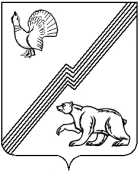 АДМИНИСТРАЦИЯ ГОРОДА ЮГОРСКАХанты-Мансийского автономного округа-ЮгрыПОСТАНОВЛЕНИЕот 14 января 2021 года									          № 5
О внесении изменений в постановлениеадминистрации города Югорскаот 29.10.2020 № 1598«Об утверждении порядка определенияобъема и предоставления субсидий организациям территориального общественного самоуправлениягорода Югорска на осуществлениесобственных инициатив»В соответствии с пунктом 2 статьи 78.1 Бюджетного кодекса Российской Федерации, постановлением Правительства Российской Федерации от 18.09.2020     № 1492 «Об общих требованиях к нормативным правовым актам, муниципальным правовым актам, регулирующим предоставление субсидий, в том числе грантов в форме субсидий, юридическим лицам, индивидуальным предпринимателям, а также физическим лицам – производителям товаров, работ, услуг, и о признании утратившими силу некоторых актов Правительства Российской Федерации и отдельных положений некоторых актов Правительства Российской Федерации»:1. Внести в постановление администрации города Югорска от 29.10.2020                 № 1598 «Об утверждении порядка определения объема и предоставления субсидий организациям территориального общественного самоуправления города Югорска на осуществление собственных инициатив» следующие изменения:1.1. Пункт 26 раздела 3 приложения 1 изложить в следующей редакции:«26. Решение о предоставлении субсидии принимается Главным распорядителем путем принятия постановления администрации города Югорска в течение 5 рабочих дней со дня поступления протокола Конкурсной комиссии.Уполномоченный орган не позднее 12 рабочих дней со дня принятия Главным распорядителем решения о предоставлении субсидии организует процедуру заключения с получателем субсидии Соглашения в соответствии с типовой формой, установленной департаментом финансов администрации города Югорска.».1.2. Пункт 3.4 раздела 3 приложения 2 дополнить абзацем четвертым следующего содержания:«Протокол конкурсной комиссии направляется Главному распорядителю для оформления решения о предоставлении субсидий победителям конкурсного отбора.».2. Опубликовать постановление в официальном печатном издании города Югорска и разместить на официальном сайте органов местного самоуправления города Югорска.3. Настоящее постановление вступает в силу после его официального опубликования и распространяется на правоотношения, возникшие с 31.10.2020.Глава города Югорска                                                                                А.В. Бородкин